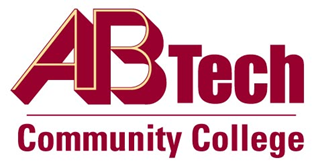 Asheville-Buncombe Technical Community College (A-B Tech) Policy ManualPolicy 1001:  Web and E-Learning AccessibilityIt is the policy of the Board of Trustees to provide equal opportunity to its educational services, programs, and activities in accordance with federal and state laws.  This policy requires equal access to official A-B Tech web content.This Regulation will be implemented in accordance with Section 504 of the Rehabilitation Act, the Americans with Disabilities Act, and North Carolina State Senate Bill 866; and via recommendations for proposed rulemaking from 81 Federal Regulation 28657.ScopeAll employees of A-B Tech Community College who use web content to conduct core College business or academic activities.DefinitionsWeb content:  Any electronically delivered information, experience, or electronic system that is communicated to the user by a web browser or other software.  This includes, but is not limited to, web pages, web-based services, software applications, and embedded systems.ReferencesPolicy 501.02, Equal Opportunity and Non-Discrimination in the WorkplacePolicy 501.04, Diversity and InclusionNC § 168A-7, 29 U.S.C. § 701, 29 U.S.C. §794d, and 81 FR 28657 (SANPRM)Reviewed by the Executive Leadership Team, August 17, 2016Reviewed by the College Attorney, August 22, 2016Policy OwnerVice President, Information Technology, Ext. 7929See Web and E-Learning Accessibility ProcedureApproved by the Board of Trustees on September 19, 2016.